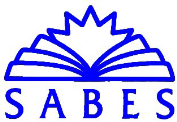 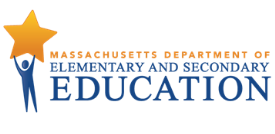 Educator Growth and Effectiveness Model for Teachers of Adult EducationSummative Reflection Guide TemplateProfessional Learning Goal: My professional learning goal is to include math exploration activities that build conceptual understanding into lessons so that there is an increase in the number of students who can independently use a variety of strategies to tackle challenging math problems and whose persistence time increases as does their use of different strategies.Professional Learning Goal: My professional learning goal is to include math exploration activities that build conceptual understanding into lessons so that there is an increase in the number of students who can independently use a variety of strategies to tackle challenging math problems and whose persistence time increases as does their use of different strategies.Professional Learning Goal: My professional learning goal is to include math exploration activities that build conceptual understanding into lessons so that there is an increase in the number of students who can independently use a variety of strategies to tackle challenging math problems and whose persistence time increases as does their use of different strategies.My goal relates to the MA Professional Standards for Teachers of Adult Education: Domain: (K) Professional Knowledge      > Standard: K1: Content, Theory, and Research     > Indicator: K1.1: Adult Basic EducationMy goal relates to the MA Professional Standards for Teachers of Adult Education: Domain: (K) Professional Knowledge      > Standard: K1: Content, Theory, and Research     > Indicator: K1.1: Adult Basic EducationMy goal relates to the MA Professional Standards for Teachers of Adult Education: Domain: (K) Professional Knowledge      > Standard: K1: Content, Theory, and Research     > Indicator: K1.1: Adult Basic EducationProfessional Learning Activities Artifacts /Evidence What did these artifacts/evidence tell you about your practice and/or student impact?Take a SABES math course to develop my own conceptual understanding and related teaching strategies.Notes and completion tasks from SABES math courses.Feedback on lesson plans.Observation (of coach) notesObservation (of teacher) notesClass videosObserve my coach modeling these teaching strategies in my class so I can see how my students respond.Notes and completion tasks from SABES math courses.Feedback on lesson plans.Observation (of coach) notesObservation (of teacher) notesClass videosAsk coach and math colleagues for feedback on my lesson plans.Notes and completion tasks from SABES math courses.Feedback on lesson plans.Observation (of coach) notesObservation (of teacher) notesClass videosTake another SABES math course.Notes and completion tasks from SABES math courses.Feedback on lesson plans.Observation (of coach) notesObservation (of teacher) notesClass videosVideo my class so I can practice new teaching strategies and review the class (alone or with my coach) later.Notes and completion tasks from SABES math courses.Feedback on lesson plans.Observation (of coach) notesObservation (of teacher) notesClass videosBe observed by my coach.Notes and completion tasks from SABES math courses.Feedback on lesson plans.Observation (of coach) notesObservation (of teacher) notesClass videosReview the criteria for strong evidence. Which of your evidence is strong, promising, or weak?Criteria for strong evidence:Relevant to the goal (the impact is clearly related to the practice you are using)Triangulated (confirmed by more than 1 interpreter (students, teacher, or coach), Consistent over time (the result is similar when the strategy is used repeatedly)Makes sense (research/theory/experience suggest this)